РОЗПОРЯДЖЕННЯМІСЬКОГО ГОЛОВИм. Суми	З метою забезпечення подальшої реалізації проєкту «Підвищення енергоефективності в дошкільних навчальних закладах м. Суми», який відповідає Плану дій сталого енергетичного розвитку міста Суми до 2025 року,  впроваджується в рамках спільного проєкту Міністерства розвитку громад та територій України і Європейського інвестиційного банку «Програма розвитку муніципальної інфраструктури України», відповідно до Фінансової угоди (проєкт «Програма розвитку муніципальної інфраструктури України») між Україною та Європейським інвестиційним банком», а також у зв’язку з кадровими змінами у виконавчих органах Сумської міської ради, керуючись пунктом 20 частини четвертої статті 42 Закону України «Про місцеве самоврядування в Україні»:1. Внести зміни до розпорядження міського голови від 30.05.2019 № 193-Р «Про створення Групи реалізації проекту «Підвищення енергоефективності в дошкільних навчальних закладах м. Суми» (зі змінами), виклавши додаток 1 до розпорядження у новій редакції (додається). Міський голова								О.М. Лисенко	Липова 700-399Розіслати: Бондаренку М.Є., Данильченко А.М., Занченку А.Г., Липовій С.А., Шилову В.В.Склад Групи реалізації проєкту «Підвищення енергоефективності в дошкільних навчальних 
закладах м. Суми»Директор Департаменту фінансів, економіки та інвестицій						         С.А. Липова 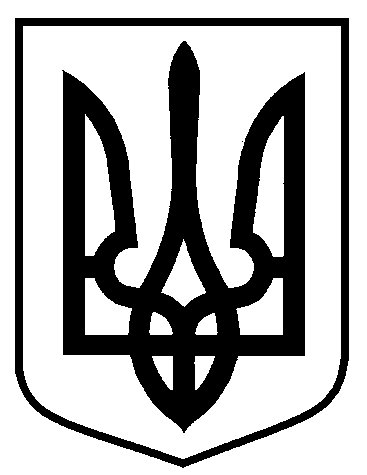 від    17.03.2021      №      101-Р Про внесення змін до розпорядження міського голови від 30.05.2019 № 193-Р Про створення Групи реалізації проекту «Підвищення енергоефективності в дошкільних навчальних закладах м. Суми» (зі змінами)Директор департаменту фінансів, економіки та інвестицій  
Сумської міської радиС.А. ЛиповаГоловний спеціаліст-юрисконсульт департаменту фінансів, економіки та інвестицій Сумської міської радиА.І. КурасовНачальник управління капітального будівництва та дорожнього господарства Сумської міської радиВ.В. ШиловНачальник управління з питань праці Сумської міської радиА.Г. ЗанченкоПерший заступник міського головиМ.Є. БондаренкоКеруючий справами виконавчого комітетуЮ.А. ПавликНачальник правового управлінняО.В. ЧайченкоНачальник відділу протокольної роботи  та контролюЛ.В. Моша                    Додаток  до розпорядження міського головивід   17.03.2021      №    101-Р       ШиловВіталій ВолодимировичШиловВіталій Володимировичначальник управління капітального будівництва та дорожнього господарства Сумської міської ради, керівник Групи реалізації проєкту;Максимовський Олег ФедоровичМаксимовський Олег Федоровичінспектор виробничо-технічного відділу управління капітального будівництва та дорожнього господарства Сумської міської ради, заступник керівника Групи реалізації проєкту - менеджер проєкту;Члени Групи реалізації проєкту:Члени Групи реалізації проєкту:Члени Групи реалізації проєкту:Члени Групи реалізації проєкту:АнциборСергій АнатолійовичАнциборСергій Анатолійович--начальник виробничо-технічного відділу управління капітального будівництва та дорожнього господарства Сумської міської ради, інженер;ДворяниноваАліна ВолодимирівнаДворяниноваАліна Володимирівна--провідний спеціаліст відділу з питань енергозбереження та експлуатації будівель закладів освіти при управлінні освіти і науки Сумської міської ради, 
спеціаліст з комунікацій;КондратенкоЮрій ВолодимировичКондратенкоЮрій Володимирович--головний спеціаліст відділу з охорони праці управління з питань праці Сумської міської ради, менеджер з охорони навколишнього природного середовища, здоров’я та безпеки (EHS);КошманЛюдмила ВіталіївнаКошманЛюдмила Віталіївна--начальник відділу бухгалтерського обліку та звітності управління капітального будівництва та дорожнього господарства Сумської міської ради, бухгалтер;Петренко Ігор Олександрович--завідувач сектору зовнішнього партнерства відділу інвестицій та зовнішнього партнерства Департаменту фінансів, економіки та інвестицій Сумської міської ради, асистент;завідувач сектору зовнішнього партнерства відділу інвестицій та зовнішнього партнерства Департаменту фінансів, економіки та інвестицій Сумської міської ради, асистент;завідувач сектору зовнішнього партнерства відділу інвестицій та зовнішнього партнерства Департаменту фінансів, економіки та інвестицій Сумської міської ради, асистент;Продовження додатку Продовження додатку Продовження додатку ПопелаАлевтина Олександрівна--спеціаліст 1 категорії планового відділу  управління капітального будівництва та дорожнього господарства 
Сумської міської ради, юрист;спеціаліст 1 категорії планового відділу  управління капітального будівництва та дорожнього господарства 
Сумської міської ради, юрист;спеціаліст 1 категорії планового відділу  управління капітального будівництва та дорожнього господарства 
Сумської міської ради, юрист;СкоповСергій Леонідович--заступник начальника відділу екології, енергозбереження та розрахунків за енергоносії управління галузей виробничої сфери, екології та енергозбереження Департаменту фінансів, економіки та інвестицій Сумської міської ради, енергоменеджер;заступник начальника відділу екології, енергозбереження та розрахунків за енергоносії управління галузей виробничої сфери, екології та енергозбереження Департаменту фінансів, економіки та інвестицій Сумської міської ради, енергоменеджер;заступник начальника відділу екології, енергозбереження та розрахунків за енергоносії управління галузей виробничої сфери, екології та енергозбереження Департаменту фінансів, економіки та інвестицій Сумської міської ради, енергоменеджер;ШкиряЮрій Іванович--головний спеціаліст планового відділу управління капітального будівництва та дорожнього господарства Сумської міської ради, експерт із закупівель.головний спеціаліст планового відділу управління капітального будівництва та дорожнього господарства Сумської міської ради, експерт із закупівель.головний спеціаліст планового відділу управління капітального будівництва та дорожнього господарства Сумської міської ради, експерт із закупівель.